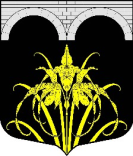 АДМИНИСТРАЦИЯ МУНИЦИПАЛЬНОГО ОБРАЗОВАНИЯНАЗИЕВСКОЕ ГОРОДСКОЕ ПОСЕЛЕНИЕКИРОВСКОГО МУНИЦИПАЛЬНОГО РАЙОНАЛЕНИНГРАДСКОЙ ОБЛАСТИП О С Т А Н О В Л Е Н И Еот  29 января  2024  года  № 21Об утверждении Положения о порядке информирования населения об установке дорожного знака или нанесении разметки на автомобильных дорогах местного значения, расположенных в границах муниципального образования Назиевское городское поселение Кировского муниципального  района Ленинградской областиВ соответствии с Федеральным законом от 06.10.2003  № 131-ФЗ «Об общих принципах организации местного самоуправления в Российской Федерации», Федеральным законом от 10.12.1995 № 196-ФЗ «О безопасности дорожного движения» администрация муниципального образования Назиевское городское поселение Кировского муниципального района Ленинградской области ПОСТАНОВЛЯЕТ:1. Утвердить Положение о порядке информирования населения об установке дорожного знака или нанесения разметки на автомобильных дорогах местного значения, расположенных в границах муниципального образования Назиевское городское поселение Кировского муниципального района Ленинградской области  согласно приложению.2. Опубликовать настоящее постановление в газете «Назиевский вестник» и разместить в сети Интернет на официальном сайте МО Назиевское городское поселение  (http://nazia.lenobl.ru/).  3. Настоящее постановление вступает в силу с момента официального опубликования. Заместитель  главы администрации                                                С.П. БасковРазослано: дело, специалисту  администрации,  официальный сайт, Регистр, ПрокуратураПОЛОЖЕНИЕО ПОРЯДКЕ ИНФОРМИРОВАНИЯ НАСЕЛЕНИЯ ОБ УСТАНОВКЕ ДОРОЖНОГО  ЗНАКА ИЛИ НАНЕСЕНИЯ РАЗМЕТКИ НА АВТОМОБИЛЬНЫХ ДОРОГАХ МЕСТНОГО ЗНАЧЕНИЯ, РАСПОЛОЖЕННЫХ В ГРАНИЦАХ МУНИЦИПАЛЬНОГО ОБРАЗОВАНИЯ Назиевское городское поселение Кировского муниципального района Ленинградской области1.  Порядок информирования населения об установке дорожных знаков или нанесения разметки на автомобильных дорогах местного значения, расположенных в границах муниципального образования Назиевское городское поселение Кировского муниципального района Ленинградской области, запрещающих въезд всех транспортных средств в данном направлении, остановку или стоянку транспортных средств, либо обозначающих дорогу или проезжую часть с односторонним движением, либо выезд на такую дорогу или проезжую часть, разработан в целях обеспечения безопасности дорожного движения на указанных дорогах на основании Федерального закона от 06.10.2003 № 131-ФЗ «Об общих принципах организации местного самоуправления в Российской Федерации», а также Федерального закона от 10.12.1995 № 196-ФЗ «О безопасности дорожного движения».2.  Задачами настоящего Порядка являются: охрана жизни, здоровья и имущества граждан, участников дорожного движения, защита их прав и законных интересов, а также защита интересов общества путем предупреждения дорожно-транспортных происшествий, снижения тяжести их последствий на автомобильных дорогах местного значения, расположенных в границах муниципального образования Назиевское городское поселение Кировского муниципального района Ленинградской области.3.  Не позднее чем за двадцать календарных дней до установки дорожных знаков (утвержденных постановлением Правительства РФ от 23.10.1993 № 1090 «О Правилах дорожного движения») или нанесения разметки (выполняющей функции этих знаков), запрещающих въезд всех транспортных средств в данном направлении (знак 3.1), остановку или стоянку транспортных средств (знаки: 3.27, 3.28, 3.29, 3.30) либо обозначающих дорогу или проезжую часть с односторонним движением либо выезд на такую дорогу или проезжую часть (знаки: 5.5, 5.7.1, 5.7.2), граждане информируются о введении соответствующего запрета и (или) изменении схемы организации дорожного движения, а также о причинах принятия такого решения на автомобильных дорогах местного значения, расположенных в границах муниципального образования Назиевское городское поселение Кировского муниципального района Ленинградской области.4. Информирование осуществляется в установленные п. 3 настоящего Порядка сроки посредством: - размещения информации на официальном сайте администрации муниципального образования Назиевское городское поселение Кировского муниципального района Ленинградской области в сети Интернет; - размещения информации на информационном стенде возле здания администрации и в общедоступном месте вблизи от места установки соответствующих дорожных знаков или нанесения разметки;- опубликования информации в газете «Назиевский вестник».5. В качестве дополнительных источников могут использоваться иные источники, способствующие информированию населения об установке дорожного знака или нанесения разметки.УТВЕРЖДЕНОпостановлением администрациимуниципального образованияНазиевское городское поселение Кировского муниципального районаЛенинградской областиот 29 января 2024 года №21(Приложение)